                                                                                       Приложение 1 к распоряжениюот 13.01.2023 №2проект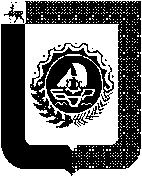 Совет депутатов городского округа город БорНижегородской областиРЕШЕНИЕВ целях приведения правовых актов в соответствие с действующим законодательством Российской Федерации, в соответствии с Федеральным законом от 06.10.2003 №131-ФЗ «Об общих принципах организации местного самоуправления в Российской Федерации», Законом Нижегородской области от 10.03.2022 №10-З «О внесении изменений в Закон Нижегородской области «Об обеспечении чистоты и порядка на территории Нижегородской области», Уставом городского округа город Бор Нижегородской области,  Совет депутатов городского округа город Бор Нижегородской области решил:1. Внести в Правила благоустройства, обеспечения чистоты и порядка на территории городского округа город Бор Нижегородской области, утвержденные решением Совета депутатов городского округа город Бор Нижегородской области №98 от 13 декабря 2013 (в редакции решений от 24 февраля 2015 №11, от 29 марта 2016 г. №28, от 26 апреля 2016 г. №37, от 28 июня 2016 г. №52, от 28 февраля 2017 г. №15, от 24 октября 2017 г. №69, от 26 июня 2018 г. №42, от 28 августа 2018 г. №64, от 26 февраля 2019 г. №16, от 24 сентября 2019 г. №67, от 26 января 2021 г. №6, от 27 сентября 2022г. №69), следующие изменения:а) в пункте 1 слова: «постановлением Правительства РФ от 25.04.2012 № 390 «О противопожарном режиме»» заменить словами: «постановлением Правительства РФ от 16 сентября 2020 г. № 1479 «Об утверждении Правил противопожарного режима в Российской Федерации»»;б) в пункте 7 исключить абзацы 9 и 10; в) подпункт 10) пункта 40 изложить в следующей редакции:«10) осуществлять стоянку механических транспортных средств массой более 3,5 т (за исключением осуществления погрузочно-разгрузочных или ремонтных работ) на территории общего пользования, которая прилегает к зданию, строению, сооружению, земельному участку в случае, если такой земельный участок образован;»;г) пункт 336 дополнить абзацем 3 в следующей редакции:«Очистка от снега, наледи и обработка в случае гололеда (гололедицы) противогололедными материалами дворовых территорий, проездов, тротуаров, пешеходных дорожек, контейнерных площадок и подъездных путей к ним, дорожек и площадок в парках, скверах и бульварах, остановок пассажирского транспорта должна быть выполнена до 7 часов.»;д) дополнить пунктом 336.1 следующего содержания:«336.1. В зимний период должны проводиться:1) ежедневное прометание территорий с твердым покрытием;2) ежедневный сбор мусора со всей территории;3) уборка снега в соответствии с требованиями настоящей статьи;4) формирование снежных валов на заранее подготовленной территории;5) при возникновении скользкости или образовании гололеда - обработка пешеходных дорожек противогололедными материалами;6) скалывание наледи по мере образования;7) уборка мусора из урн по мере накопления;8) вывоз снега с территорий, не позволяющих организовать хранение в течение допустимых сроков накопившегося объема снега без значительного (более одной четвертой части) зауживания проезжей части или тротуаров;9) в период таяния снега - рыхление снега и организация отвода талых вод.»;е) пункт 337 изложить в следующей редакции:«337. Технология и режимы производства уборочных работ на улицах и придомовых территориях должны обеспечить беспрепятственное движение транспортных средств и пешеходов независимо от погодных условий.В зимний период уборочных работ дорожки и площадки парков, скверов, бульваров, дворовые территории, проезды, контейнерные площадки, подъездные пути к ним, дороги, улицы, магистрали, остановки пассажирского транспорта, имеющие усовершенствованное покрытие (асфальт, бетон, тротуарная плитка), должны быть очищены от снега и наледи до твердого покрытия, в случае гололеда - обработаны противогололедными материалами.При отсутствии усовершенствованных покрытий снег следует убирать, оставляя слой снега для последующего его уплотнения.К мероприятиям уборки улиц, дорог и магистралей в зимний период относятся:1) обработка проезжей части дорог противогололедными материалами;2) сгребание и подметание снега;3) формирование снежного вала для последующего вывоза;4) выполнение разрывов в снежных валах у остановок пассажирского транспорта, подъездов к административным и общественным зданиям, выездов с внутриквартальных территорий, из дворов, на пешеходных переходах, в иных местах;5) удаление (вывоз) снега;6) зачистка дорожных лотков после удаления (вывоза) снега с проезжей части;7) скалывание льда и уборка снежно-ледяных образований.»;ё) пункт 338 изложить в следующей редакции:«338. При применении химических реагентов необходимо строго придерживаться установленных норм их распределения.В период снегопадов и гололеда тротуары и другие пешеходные зоны на территории населенных пунктов городского округа город Бор должны обрабатываться противогололедными материалами. Обработка всей площади тротуаров должна быть произведена в течение 4 часов с начала снегопада.Обработка проезжей части дорог противогололедными материалами должна начинаться не позднее 1 часа с начала снегопада. В случае получения от метеорологической службы предупреждения об угрозе возникновения гололеда обработка проезжей части дорог, эстакад, мостовых сооружений производится до начала выпадения осадков.С началом снегопада в первую очередь обрабатываются противогололедными материалами наиболее опасные для движения транспорта участки магистралей и улиц - крутые спуски, повороты и подъемы, мосты, эстакады, тоннели, остановки пассажирского транспорта, площади, перроны железнодорожных вокзалов. В каждой дорожно-эксплуатационной организации должен быть перечень участков, требующих первоочередной обработки противогололедными материалами.По окончании обработки наиболее опасных для движения транспорта участков необходимо приступить к сплошной обработке проезжих частей с твердым покрытием противогололедными материалами.»;ж) пункт 340 изложить в следующей редакции:«340. Обязанность по уборке и вывозу снега с проезжей части возлагается на организации, осуществляющие уборку проезжей части дороги (улицы, проезда).Снег, счищаемый с проезжей части дорог, улиц и проездов, а также с тротуаров, сдвигается на обочины дорог и в лотковую часть улиц и проездов для временного складирования снежной массы в виде снежных валов, а с подъездов и подходов к зданиям, лестничных сходов - в места, не мешающие проходу пешеходов и проезду транспорта.На улицах и проездах с односторонним движением транспорта двухметровые прилотковые зоны, со стороны которых начинается подметание проезжей части, должны быть в течение всего зимнего периода постоянно очищены от снега и наледи до бортового камня.Вывоз снега от остановок пассажирского транспорта, наземных пешеходных переходов, с мостов и путепроводов, из мест массового посещения людей (крупных магазинов, рынков, гостиниц, вокзалов, автостанций, театров, образовательных организаций), с въездов на территории и выездов с территорий медицинских организаций, а также вывоз снега с улиц и проездов, обеспечивающий безопасность дорожного движения, осуществляется в течение суток, вывоз складированного после уборки снега с дворовых территорий и внутридворовых проездов осуществляется в течение 3 суток, с остальных территорий - не позднее 5 суток после окончания снегопада либо с момента непосредственного обнаружения лицами, осуществляющими соответствующий контроль (надзор).Запрещается:- выдвигать или перемещать на проезжую часть дорог, улиц и проездов снег, счищаемый с внутриквартальных, придомовых территорий, территорий организаций, предприятий, учреждений, строительных площадок;- осуществлять переброску (в том числе роторную) и перемещение загрязненного снега, а также сколов льда на газоны, цветники, кустарники и другие зеленые насаждения;- складировать снег к стенам зданий и на трассах тепловых сетей.- формировать снежные валы:1) на перекрестках всех дорог и улиц, вблизи железнодорожных переездов;2) на тротуарах, пешеходных переходах, остановках пассажирского транспорта;3) ближе 5 метров от пешеходного перехода;4) ближе 20 метров от остановки пассажирского транспорта;5) на участках дорог, оборудованных транспортными ограждениями или повышенным бордюром;6) в зоне санитарной охраны источников централизованного и децентрализованного водоснабжения (родники, колодцы).»;з) пункт 342 изложить в следующей редакции:«342. Остановочные пункты должны быть полностью очищены от наледи, снега. Уборка должна проводиться в часы наименьшего движения пешеходов и минимального скопления пассажиров.Тротуары, пешеходные дорожки и лестничные сходы должны быть очищены на всю ширину до покрытия от свежевыпавшего или уплотненного снега (снежно-ледяных образований). Не допускается наличие на тротуарах, пешеходных дорожках, лестничных сходах и остановках пассажирского транспорта уплотненного снега, снежно-ледяных образований.Снегоуборочные работы (механизированное подметание и ручная зачистка) на улицах, дорогах, тротуарах, пешеходных дорожках и остановках пассажирского транспорта начинаются не позднее 1 часа после окончания снегопада. При длительных снегопадах циклы снегоочистки и обработки противогололедными материалами должны повторяться после каждых 5 см выпавшего снега.В местах, где невозможно применение техники, для уборки снега должна использоваться ручная зачистка.При получении оповещения о гололеде или возможности его возникновения, в течение 2 часов после оповещения, противогололедными материалами в первую очередь обрабатываются лестничные сходы, а затем тротуары.»;и) пункт 343 дополнить абзацем 3 в следующей редакции:«Лица, на которых возложены обязанности по обеспечению надлежащего состояния соответствующих объектов, должны осуществлять мониторинг состояния этих объектов в целях поддержания их в чистоте и порядке.»;к) пункт 344 дополнить абзацем 8 в следующей редакции:«Малые архитектурные формы, садовая и уличная мебель, спортивные и детские городки, ограждения и бордюры должны быть выкрашены и не иметь каких-либо повреждений и следов коррозии.»;л) в пункте 351 абзац 3 изложить в следующей редакции: «Шумозащитные стенки, металлические ограждения, дорожные знаки и указатели должны содержаться в чистоте.»;м) пункт 353 изложить в следующей редакции:«353. Высота травяного покрова на территории населенных пунктов (за исключением территории естественных лугов, лесов, луговых газонов в парках, созданных на базе естественной луговой растительности, склонов рек и оврагов, элементов искусственных ландшафтных композиций, внутренней территории частных домовладений), а также в полосе отвода автомобильных и железных дорог, городских дорог и имеющих поперечный профиль шоссейных дорог, на разделительных полосах, выполненных в виде газонов, не должна превышать 15 - .Скашивание травы производится с последующим вывозом.»;н) пункт 354 изложить в следующей редакции:«354. В течение купального сезона места, используемые для купания, должны находиться в чистоте. Для сбора мусора устанавливаются контейнеры. Вывоз мусора из них должен производиться в установленном порядке.Наличие мусора в местах, используемых для купания, не допускается.»;о) пункт 308 изложить в следующей редакции:«308. Объекты наружной рекламы и информации размещаются на территории городского округа в установленном законом порядке только при наличии соответствующих разрешений и согласований.Объекты наружной рекламы и информации, размещенные без разрешения или срок размещения которых истек, подлежат демонтажу в соответствии с Федеральным законом от 13 марта 2006 г. № 38-ФЗ "О рекламе", Порядком, утвержденным администрацией городского округа город Бор Нижегородской области.». 2. Настоящее решение вступает в силу со дня его официального опубликования.3. Настоящее решение подлежит опубликованию в газете "Бор сегодня", сетевом издании "Бор-оффициал" и размещению на официальном сайте органа местного самоуправления www.borcity.ru.Глава местного самоуправления 			Председатель Совета депутатовБоровский А.В. 						Лебедев Н.В.от ___.___.2023№______О внесении изменений в Правила благоустройства, обеспечения чистоты и порядка на территории городского округа город Бор Нижегородской области